PROGRESS PROGRAMI PROJE TEKLİF ÇAĞRISIPARES(İstihdam Hizmetleri Ortaklığı)Kamu İstihdam Hizmetleri & Özel İstihdam Hizmetleri Birlikte ÇalışıyorAvrupa Komisyonu tarafından “PROGRESS” programı kapsamında “PARES: İstihdam Hizmetleri Ortaklığı” teklif çağrısı duyuruya çıkmıştır.Programın Hedefi:Bu teklif çağrısının temel hedefi destek hizmetlerinin yüksek kalite ve verimlilik standardlarıyla sunulabilmesi için AB seviyesinde yeni işbirliği şekilleri oluşturulmasının teşvik edilmesidir. Bu genel hedefe paralel olarak teklif çağrısı; kamu, özel veya üçüncü sektör istihdam hizmetleri sağlayan en az iki farklı türde ortağın yer aldığı ve eğitim sağlayıcıları, STK’ları, sosyal yardım kurumlarını vs. de içerebilen projeleri destekleyecektir. Projeleri her bir istihdam servisinin güçlü yanları ve uzmanlığına dayandırmak esastır. Ortaklar aynı ülkeden olabilirler. Her proje açıkça şu iki teknik amaca dayanacaktır:1. Farklı sektörden ortaklarca, ölçülebilir ve önceden tanımlanmış amaçlarla, özel istihdam hizmetlerinin nihai tüketiciye dönük olarak geliştirilmesi ve sunulması;2. Benzer hizmet sunumlarına dönük olarak yukarıda anılan istihdam hizmetleri ortaklıklarında tecrübe edilen analitik ve metodolojik bulguların öngörüsü.Hibe Miktarı ve Oranı:Bu çağrı için belirtilen toplam hibe miktarı 1.500.000 Avro’dur. Avrupa Komisyonu en fazla 5 projeyi desteklemeyi hedeflemektedir. Proje faaliyetleri toplam uygun maliyetlerinin en fazla %80’ine tekabül eden kısmı Avrupa Birliği’nce finanse edilecektir. Eşfinansman kaynakları kamu veya özel sektörden temin edilebilir.Kimler Başvurabilir: Başvuru sahipleri Mali Tüzük’ün 93(1), 94 ve 96(2)(a) maddelerinde belirtilen şartlara uygun olmalıdırlar,Başvuru sahipleri AB ülkelerinden ya da PROGRESS programına katılan diğer ülkelerden birinde usulüne uygun olarak oluşturulmuş ve kaydedilmiş tüzel kişiler olmalıdırlar,Uygun başvuru sahipleri ana görevi iş arayanlara ya da iş değiştirenlere istihdam hizmetleri sağlayan kamu, özel ya da üçüncü sektör kuruluşlarıSon Başvuru Tarihleri:Teklifler, elektronik ortamda ayrıca basılı şekilde (1 ıslak imzalı form ve 2 kopyası) en geç 17 Ağustos 2011 Çarşamba günü Avrupa Komisyonu’na ulaştırılmış olmalıdır.Posta yoluyla yapılacak başvurular için adres:European CommissionEmployment, Social Affairs and Inclusion DGUnit C4-Employment Services, EURES – Call for proposals VP/2011/005Archives-Courier service J27 0/115B-1049 Brussels (Belgium)Elden teslim edilecek başvurular için adres:European CommissionEmployment, Social Affairs and Inclusion DGUnit C4-Employment Services, EURES – Call for proposals VP/2011/005Central Courier ServiceAvenue du Bourget, 11140 Evere (Belgium)Elden yapılacak başvurular en geç başvuru bitiş tarihi olan 17 Ağustos 2011 Çarşamba günü saat 16.00’ya kadar Avrupa Komisyonu’na ulaştırılmalıdır.Proje teklif çağrısı hakkında ayrıntılı bilgiye ve başvuru formlarına aşağıdaki internet adresinden ulaşabilirsiniz.http://ec.europa.eu/social/main.jsp?catId=630&langId=en&callId=307&furtherCalls=yes 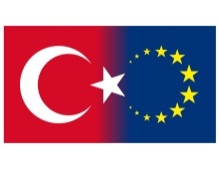 T.C.AVRUPA BİRLİĞİ BAKANLIĞIProje Uygulama Başkanlığı